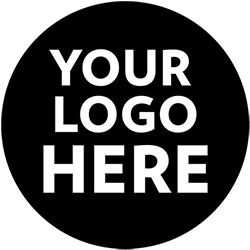 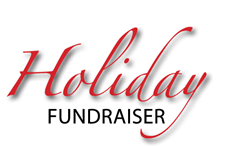 We have partnered with C.C.Farms this year for our holiday fundraiser.  All profits will be used towards………..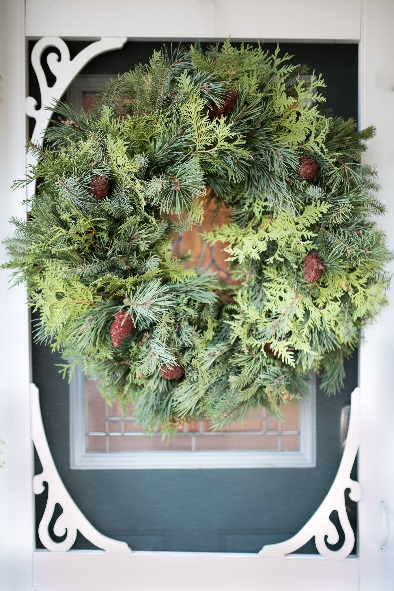 Our family run company has been producing fresh handmade evergreen Christmas products since 1997.  We specialize in fresh wreaths and planters.  We make everything fresh and made to order.  Nothing is prepared ahead of time.  We have sold directly to the public as well as to Rona Inc.  We have found that there was a great partnership for our products to be used for a fundraiser for school and hockey teams.What we make are fresh wreaths and planters.  Our wreaths are made with a base of greens, spruce, white cedar and pine.  We decorate the wreaths with either sumac.  The wreath finishes out to approx. 20” wide and a thickness of about 5”.  Our planters are made in a plastic 2 gallon pot.  They fit well      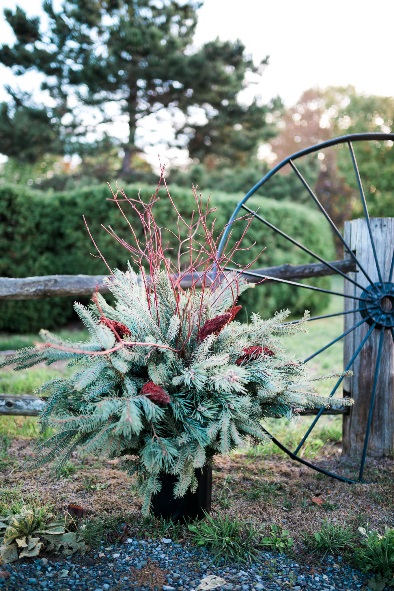 into urns.  They come with a variety of spruce, white cedar, white pine, and red pine (Scotch pine).  They are decorated with sumac,  
and dog wood (tall red sticks) in the center. 
                        Everything is cut and made fresh from local products and these                       products will stay green outside until spring.  All orders are due:Call Melissa to setup due date Delivery date:Call Melissa to setup delivery time:613-893-0206Name:__________________________________	Name & Phone #NotesWreathPlanterTotalName: SampleWreath @ $30x   2    = $60.00Planter @ $30 eachx  __1___ =  __$60___        $120.00Phone #: 613- 555 1212Wreath @ $30x   2    = $60.00Planter @ $30 eachx  __1___ =  __$60___        $120.00Name:Phone #:Name:Phone #:Name:Phone #:Name:Phone #:Name:Phone #:Name:Phone #:Name:Phone #:Name:Phone #:Name:Phone #:Name:Phone #:Name:Phone #:Name:Phone #:Name:Phone #:Name:Phone #:Name:Phone #:Name:Phone #:Totals of each Wreath @ $30  X ____= ______Planter @ $30eachX _______= _______$